PIEŅEMTIE TEKSTIP8_TA(2016)0474ES Solidaritātes fonda izmantošana avansa maksājumu nodrošināšanai 2017. gada budžetā Budžeta komitejaPE589.404Eiropas Parlamenta 2016. gada 1. decembra rezolūcija par priekšlikumu Eiropas Parlamenta un Padomes lēmumam par Eiropas Savienības Solidaritātes fonda izmantošanu avansa maksājumu nodrošināšanai Savienības 2017. gada vispārējā budžetā (COM(2016)0312 – C8-0245/2016 – 2016/2119(BUD))Eiropas Parlaments,–	ņemot vērā Komisijas priekšlikumu Eiropas Parlamentam un Padomei (COM(2016)0312 – C8-0245/2016),–	ņemot vērā Padomes 2002. gada 11. novembra Regulu (EK) Nr. 2012/2002, ar ko izveido Eiropas Savienības Solidaritātes fondu,–	ņemot vērā Padomes 2013. gada 2. decembra Regulu (ES, Euratom) Nr. 1311/2013, ar ko nosaka daudzgadu finanšu shēmu 2014.–2020. gadam, un jo īpaši tās 10. pantu,–	ņemot vērā Eiropas Parlamenta, Padomes un Komisijas 2013. gada 2. decembra Iestāžu nolīgumu par budžeta disciplīnu, sadarbību budžeta jautājumos un pareizu finanšu pārvaldību un jo īpaši tā 11. punktu,–	ņemot vērā 2016. gada 17. novembra trialoga rezultātus,–	ņemot vērā Budžeta komitejas ziņojumu (A8-0323/2016),A.	tā kā saskaņā ar Eiropas Parlamenta un Padomes Regulu (ES) Nr. 661/2014 avansa maksājumiem tiek atvēlēta summa EUR 50 000 000 apmērā, izmantojot Savienības vispārējā budžeta apropriācijas,1.	apstiprina šai rezolūcijai pievienoto lēmumu;2.	uzdod priekšsēdētājam parakstīt šo lēmumu kopā ar Padomes priekšsēdētāju un nodrošināt tā publicēšanu Eiropas Savienības Oficiālajā Vēstnesī;3.	uzdod priekšsēdētājam šo rezolūciju, kā arī tās pielikumu nosūtīt Padomei un Komisijai.PIELIKUMSEIROPAS PARLAMENTA UN PADOMES LĒMUMSpar Eiropas Savienības Solidaritātes fonda izmantošanu avansa maksājumu nodrošināšanai Savienības 2017. gada vispārējā budžetā(Šā pielikuma teksts šeit nav iekļauts, jo tas atbilst galīgajam aktam – Lēmumam (ES) 2017/343.)Eiropas Parlaments2014-2019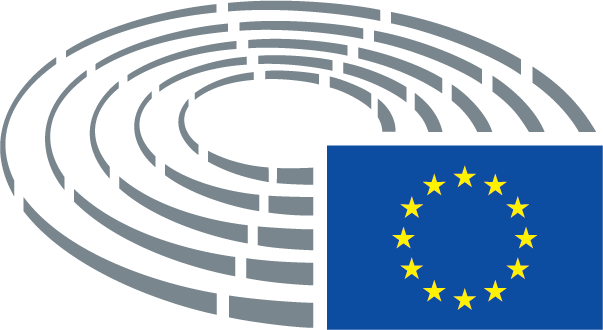 